РЕШЕНИЕРассмотрев проект решения о внесении изменений в Решение Городской Думы Петропавловск-Камчатского городского округа от 27.12.2013 № 164-нд
«О порядке создания условий для обеспечения жителей Петропавловск-Камчатского городского округа услугами связи, общественного питания, торговли и бытового обслуживания», разработанный рабочей группой, созданной решением Городской Думы Петропавловск-Камчатского городского округа от 27.08.2014
№ 554-р «О протесте прокурора города Петропавловска-Камчатского от 25.08.2014 № 07/31-31-2014 на отдельные нормы Решения Городской Думы от 27.12.2013
№ 164-нд «О порядке создания условий для обеспечения жителей Петропавловск-Камчатского городского округа услугами связи, общественного питания, торговли и бытового обслуживания» и о создании рабочей группы по разработке проектов решений Городской Думы Петропавловск-Камчатского городского округа
«О внесении изменений в Решения Городской Думы Петропавловск-Камчатского городского округа от 27.12.2013 № 163-нд «О процедурах и критериях предоставления земельных участков для целей, не связанных со строительством, на территории Петропавловск-Камчатского городского округа», от 27.12.2013
№ 164-нд  «О порядке создания условий для обеспечения жителей Петропавловск-Камчатского городского округа услугами связи, общественного питания, торговли и бытового обслуживания», внесенный Главой Петропавловск-Камчатского городского округа Слыщенко К.Г., в соответствии со статьей 28 Устава Петропавловск-Камчатского городского округа, Городская Дума Петропавловск-Камчатского городского округа РЕШИЛА:1. Принять Решение о внесении изменений в Решение Городской Думы Петропавловск-Камчатского городского округа от 27.12.2013 № 164-нд «О порядке создания условий для обеспечения жителей Петропавловск-Камчатского городского округа услугами связи, общественного питания, торговли и бытового обслуживания».2. Направить принятое Решение Главе Петропавловск-Камчатского городского округа для подписания и обнародования.РЕШЕНИЕот 23.10.2014 № 257-ндО внесении изменений в Решение Городской Думы Петропавловск-Камчатского городского округа от 27.12.2013 № 164-нд «О порядке создания условий для обеспечения жителей Петропавловск-Камчатского городского округа услугами связи, общественного питания, торговли и бытового обслуживания» Принято Городской Думой Петропавловск-Камчатского городского округа(решение от 22.10.2014 № 566-р)1. В статье 4:1) в части 3: - в абзаце втором слова «, с учетом настоящего Решения» исключить;- абзац третий изложить в следующей редакции:«Рассмотрение предложений о внесении изменений в схему размещения нестационарных торговых объектов осуществляется Комиссией по размещению нестационарных объектов на территории городского округа, в состав которой входят депутаты Городской Думы Петропавловск-Камчатского городского округа, представители администрации городского округа в области земельных, градостроительных правоотношений, торговли, благоустройства, владельцев инженерных сетей и коммуникаций, представители некоммерческих организаций, выражающие интересы субъектов малого и среднего предпринимательства.»;2) в части 4:- абзац шестой изложить в следующей редакции:«Договор на размещение нестационарного объекта заключается Управлением по взаимодействию с субъектами малого и среднего предпринимательства администрации Петропавловск-Камчатского городского округа (далее - Управление) путем проведения торгов в форме открытого аукциона на право заключения договора на размещение нестационарного объекта либо без проведения аукциона по цене, равной начальной цене права на заключение договора на размещение нестационарного объекта, для лиц, имеющих преимущественное право на заключение договора на размещение нестационарного объекта.»;- абзац седьмой изложить в следующей редакции:«Договор на размещение нестационарного объекта заключается на срок не более 5 лет и определяется схемой размещения нестационарных торговых объектов, за исключением договора на размещение объектов развозной и разносной торговли. Срок договора на размещение объекта развозной или разносной торговли заключается на срок не более года и определяется схемой размещения нестационарных торговых объектов.»;- абзац восьмой изложить в следующей редакции:«По договору на размещение нестационарного объекта взимается плата, рассчитываемая в соответствии с приложением к настоящему Решению. Плата взимается со дня начала эксплуатации нестационарного объекта либо со дня заключения договора на размещение нестационарного объекта для лиц, имеющих преимущественное право на заключение договора, и подлежит зачислению в доход бюджета Петропавловск-Камчатского городского округа (далее - бюджет городского округа).»;- дополнить абзацем девятым следующего содержания:«Преимущественное право на заключение договора на размещение нестационарного объекта без проведения аукциона имеют владельцы нестационарных объектов, размещенных на момент вступления в силу настоящего Решения на основании договоров обеспечения жителей городского округа услугами торговли, общественного питания, бытового обслуживания (включая договоры обеспечения жителей городского округа услугами торговли, общественного питания, бытового обслуживания с истекшим сроком действия), местоположение которых соответствует схеме размещения нестационарных торговых объектов, и владельцы нестационарных объектов, размещенных на  основании договоров аренды торговых мест, заключенных с эксплуатирующими рынки и микрорынки организациями до вступления в силу Федерального  закона от 30.12.2006 № 271-ФЗ «О розничных рынках и о внесении изменений в Трудовой кодекс Российской Федерации», местоположение которых соответствует схеме размещения нестационарных торговых объектов. Владельцы размещенных на основании договоров аренды торговых мест, заключенных с эксплуатирующими рынки и микрорынки организациями до вступления в силу Федерального закона от 30.12.2006 № 271-ФЗ «О розничных рынках и о внесении изменений в Трудовой кодекс Российской Федерации», имеют преимущественное право на заключение договоров на размещение нестационарных объектов только в месте их прежнего нахождения на день вступления в силу Федерального закона от 30.12.2006 № 271-ФЗ «О розничных рынках и о внесении изменений в Трудовой кодекс Российской Федерации», при условии если место для размещения нестационарного объекта совпадает с местом прежнего нахождения на день вступления в силу Федерального  закона от 30.12.2006 № 271-ФЗ
«О розничных рынках и о внесении изменений в Трудовой кодекс Российской Федерации», подтверждено схемой размещения торгового места, являющейся приложением к договору аренды торгового места, и свободно от прав третьих лиц.»;3) пункт 3 части 6 изложить в следующей редакции:«3) отсутствие у участника аукциона задолженности по начисленным налогам, сборам и иным обязательным платежам в бюджеты любого уровня, подтвержденное налоговым органом.»;4) в части 10:- в абзаце втором слова «на счет Управления в течение 10 рабочих дней» заменить словами «в бюджет городского округа в течение 5 рабочих дней»;- в абзаце третьем слова «в течение 5 рабочих дней» заменить словами «в течение 3 рабочих дней»;5) в части 13:- абзац первый изложить в следующей редакции:«13. Владелец нестационарного объекта, размещенного на основании договора на размещение нестационарного объекта, вправе обратиться в Управление не ранее чем за 90 календарных дней, но не позднее, чем за 30 календарных дней до дня истечения срока действия договора на размещение нестационарного объекта с заявлением о заключении договора на размещение нестационарного объекта на новый срок, а также не позднее, чем за 60 календарных дней до дня внесения изменений в договор на размещение нестационарного объекта, - с заявлением о необходимости внесения изменений в указанный договор.»;- в абзаце втором слова «указанного заявления» заменить словами «указанных заявлений»;- абзац третий изложить в следующей редакции:«При соблюдении владельцем нестационарного объекта установленных настоящим Решением требований и условий договора на размещение нестационарного объекта Управление и владелец нестационарного объекта заключают договор на размещение нестационарного объекта на новый срок, определенный схемой размещения нестационарного торгового объекта либо, в случае изменения условий договора, с учетом принятых сторонами изменений, о чем между сторонами заключается дополнительное соглашение.».2. В статье 5:1) в части 2: - абзац первый исключить;- абзац второй изложить в следующей редакции:«Владельцы нестационарных объектов, указанных в абзаце девятом части 4 статьи 4 настоящего Решения, обязаны привести нестационарный объект в соответствие с архитектурным решением и колерным паспортом в течение 6 месяцев со дня утверждения архитектурных решений.»;2) в части 3: - абзац первый исключить;- абзац второй изложить в следующей редакции:«Владельцы нестационарных объектов, указанных в абзаце девятом части 4 статьи 4 настоящего Решения, имеют преимущественное право на заключение договоров на размещение нестационарных объектов без проведения аукциона по цене, равной начальной цене права на заключение договора на размещение нестационарного объекта, в случае, если указанные владельцы обратятся  в Управление с заявлением о заключении договора на размещение нестационарного объекта в течение 2014 года.».3. Пункт 3 Порядка определения платы по договору на размещение нестационарного объекта изложить в следующей редакции:«3. Плата по договору на размещение нестационарного объекта вносится со дня начала эксплуатации нестационарного объекта либо со дня заключения договора на размещение нестационарного объекта для лиц, имеющих преимущественное право на заключение договора, ежемесячно, авансовым платежом в размере 100 процентов.».4. Настоящее Решение вступает в силу после дня его официального опубликования.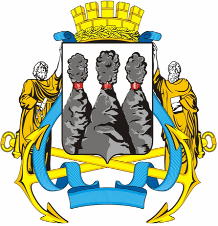 ГОРОДСКАЯ ДУМАПЕТРОПАВЛОВСК-КАМЧАТСКОГО ГОРОДСКОГО ОКРУГАот 22.10.2014 № 566-р21-я сессияг.Петропавловск-КамчатскийО принятии решения о внесении изменений в Решение Городской Думы Петропавловск-Камчатского городского округа от 27.12.2013 № 164-нд                   «О порядке создания условий для обеспечения жителей Петропавловск-Камчатского городского округа услугами связи, общественного питания, торговли и бытового обслуживания» Глава Петропавловск-Камчатского городского округа, исполняющий полномочия председателя Городской ДумыК.Г. Слыщенко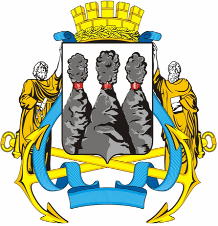 ГОРОДСКАЯ ДУМАПЕТРОПАВЛОВСК-КАМЧАТСКОГО ГОРОДСКОГО ОКРУГАГлаваПетропавловск-Камчатскогогородского округаК.Г. Слыщенко